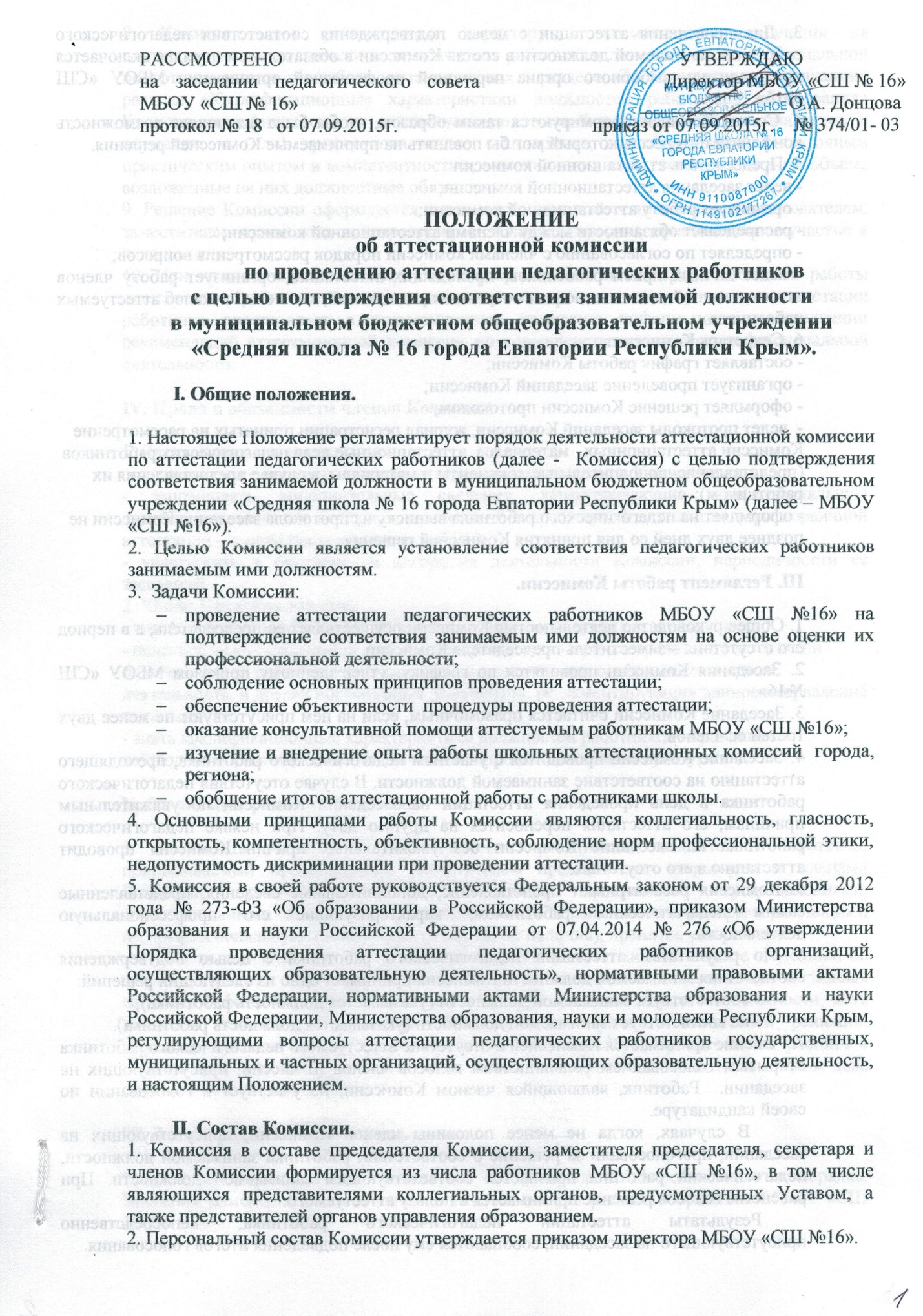 ПОЛОЖЕНИЕ
об аттестационной комиссии  по проведению аттестации педагогических работников с целью подтверждения соответствия занимаемой должности в муниципальном бюджетном общеобразовательном учреждении «Средняя школа № 16 города Евпатории Республики Крым».I. Общие положения.1. Настоящее Положение регламентирует порядок деятельности аттестационной комиссии по аттестации педагогических работников (далее -  Комиссия) с целью подтверждения соответствия занимаемой должности в муниципальном бюджетном общеобразовательном учреждении «Средняя школа № 16 города Евпатории Республики Крым» (далее – МБОУ «СШ №16»).2. Целью Комиссии является установление соответствия педагогических работников занимаемым ими должностям.3.  Задачи Комиссии: проведение аттестации педагогических работников МБОУ «СШ №16» на подтверждение соответствия занимаемым ими должностям на основе оценки их профессиональной деятельности;  соблюдение основных принципов проведения аттестации;обеспечение объективности  процедуры проведения аттестации;оказание консультативной помощи аттестуемым работникам МБОУ «СШ №16»;изучение и внедрение опыта работы школьных аттестационных комиссий  города, региона;обобщение итогов аттестационной работы с работниками школы.4. Основными принципами работы Комиссии являются коллегиальность, гласность, открытость, компетентность, объективность, соблюдение норм профессиональной этики, недопустимость дискриминации при проведении аттестации.5. Комиссия в своей работе руководствуется Федеральным законом от 29 декабря 2012 года № 273-ФЗ «Об образовании в Российской Федерации», приказом Министерства образования и науки Российской Федерации от 07.04.2014 № 276 «Об утверждении Порядка проведения аттестации педагогических работников организаций, осуществляющих образовательную деятельность», нормативными правовыми актами Российской Федерации, нормативными актами Министерства образования и науки Российской Федерации, Министерства образования, науки и молодежи Республики Крым, регулирующими вопросы аттестации педагогических работников государственных, муниципальных и частных организаций, осуществляющих образовательную деятельность, и настоящим Положением.                                          II. Состав Комиссии.1. Комиссия в составе председателя Комиссии, заместителя председателя, секретаря и членов Комиссии формируется из числа работников МБОУ «СШ №16», в том числе являющихся представителями коллегиальных органов, предусмотренных Уставом, а также представителей органов управления образованием.2. Персональный состав Комиссии утверждается приказом директора МБОУ «СШ №16».	 3. Для проведения аттестации с целью подтверждения соответствия педагогического работника занимаемой должности в состав Комиссии в обязательном порядке включается представитель выборного органа первичной профсоюзной организации МБОУ «СШ №16».4. Состав Комиссии формируются таким образом, чтобы была исключена возможность конфликта интересов, который мог бы повлиять на принимаемые Комиссией решения.5. Председатель аттестационной комиссии:- ведет заседания аттестационной комиссии;- организует работу аттестационной комиссии;- распределяет обязанности между членами аттестационной комиссии;- определяет по согласованию с членами комиссии порядок рассмотрения вопросов;- ведет личный прием работников, проходящих аттестацию, организует работу членов аттестационной комиссии по рассмотрению предложений, заявлений и жалоб аттестуемых работников.6. Секретарь Комиссии:- составляет график работы Комиссии;- организует проведение заседаний Комиссии;- оформляет решение Комиссии протоколом;-  ведет протоколы заседаний Комиссии, журнал регистрации принятых на рассмотрение Комиссии аттестационных   материалов, аттестационные дела педагогических работников (представление, дополнительные документы и материалы, в случае предоставления их работником);- оформляет на педагогического работника выписку из протокола заседания Комиссии не позднее двух дней со дня принятия Комиссией решения.III. Регламент работы Комиссии.1. Общее руководство деятельностью Комиссии осуществляет ее председатель, а в период его отсутствия – заместитель председателя Комиссии.2. Заседания Комиссии проводятся по графику, утвержденному приказом МБОУ «СШ №16».3. Заседание Комиссии считается правомочным, если на нем присутствуют не менее двух третей ее членов.4. Заседание Комиссии проводится с участием педагогического работника, проходящего аттестацию на соответствие занимаемой должности. В случае отсутствия педагогического работника в день проведения аттестации на заседании Комиссии по уважительным причинам, его аттестация переносится на другую дату. При неявке педагогического работника на заседание Комиссии без уважительных причин Комиссия проводит аттестацию в его отсутствие.5. Комиссия рассматривает представление, дополнительные сведения, представленные самим педагогическим работником, характеризующие его профессиональную деятельность.6. По результатам аттестации педагогического работника с целью подтверждения соответствия занимаемой должности Комиссия принимает одно из следующих решений:- соответствует занимаемой должности (указывается должность работника);- не соответствует занимаемой должности (указывается должность работника). 7. Решение принимается Комиссией в отсутствие аттестуемого педагогического работника открытым голосованием большинством голосов членов Комиссии, присутствующих на заседании.  Работник, являющийся членом Комиссии, не участвует в голосовании по своей кандидатуре.  	В случаях, когда не менее половины членов Комиссии, присутствующих на заседании, проголосовали за решение о соответствии работника занимаемой должности, педагогический работник признается соответствующим занимаемой должности. При равенстве голосов решение принимается в пользу аттестуемого.Результаты аттестации педагогического работника, непосредственно присутствующего на заседании, сообщаются ему после подведения итогов голосования. 8. Комиссия дает рекомендации директору о возможности назначения на соответствующие должности педагогических работников лиц, не имеющих специальной подготовки или стажа работы, установленных в разделе «Требования к квалификации» раздела «Квалификационные характеристики должностей работников образования» Единого квалификационного справочника должностей руководителей, специалистов и служащих и (или) профессиональными стандартами, но обладающих достаточным практическим опытом и компетентностью, выполняющих качественно и в полном объеме возложенные на них должностные обязанности.9. Решение Комиссии оформляется протоколом, который подписывается председателем, заместителем председателя, секретарем и членами Комиссии, принимавшими участие в голосовании. 10. При наличии в итоговом протоколе рекомендаций по совершенствованию работы аттестуемого работодатель не позднее чем через год со дня проведения аттестации работника представляет в аттестационную комиссию информацию о выполнении рекомендаций аттестационной комиссии по совершенствованию его профессиональной деятельности.IV. Права и обязанности членов Комиссии.1. Члены Комиссии имеют право: -  знакомиться с аттестационными материалами до заседания Комиссии;- запрашивать дополнительные сведения, характеризующие профессиональную деятельность педагога за период, прошедший с предыдущей аттестации (при первичной аттестации – с даты поступления на работу); - участвовать в определении алгоритма деятельности Комиссии, периодичности ее заседаний.2. Члены Комиссии обязаны:- владеть нормативной правовой базой, регулирующей вопросы аттестации;- педагогических работников, соблюдать требования Порядка проведения аттестации педагогических работников организаций, осуществляющих образовательную деятельность, и других нормативных документов, регламентирующих данное направление деятельности; - знать квалификационные характеристики должностей работников образования, соблюдать нормы нравственно-этической и профессиональной культуры.V. Реализация решений Комиссии.1. Результаты аттестации педагогических работников заносятся в протокол, подписываемый председателем, заместителем председателя, секретарем и членами Комиссии, присутствующими на заседании. Протокол с представлениями, дополнительными сведениями, представленными самими педагогами, характеризующими их профессиональную деятельность (в случае их наличия), хранится у директора.На педагогического работника, прошедшего аттестацию, не позднее двух дней со дня ее проведения секретарем Комиссии составляется выписка из протокола, содержащая сведения о фамилии, имени, отчестве аттестуемого, наименовании его должности, дате заседания Комиссии, результатах голосования, о принятом Комиссией решении.  Директор знакомит педагогического работника с выпиской из протокола под роспись в течение трех дней после ее составления. Выписка из протокола хранится в личном деле педагогического работника.VI. Заключительные положения.Положение вступает в силу с момента его утверждения в установленном порядке. Внесения изменений и дополнений в Положение утверждается приказом МБОУ «СШ №16».РАССМОТРЕНОна заседании педагогического совета МБОУ «СШ № 16»протокол № 18   от 07.09.2015г.                                   УТВЕРЖДАЮ                               Директор МБОУ «СШ № 16»                          _______________ О.А. Донцова                приказ от 07.09.2015г.    № 374/01- 03